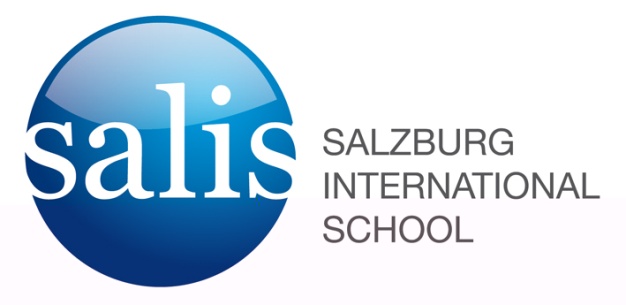 Registration form Years 1/2/3/4 for 2019/20PLEASE WRITE IN CAPS AND SEND TO OFFICE@SALIS.OR.AT BY 21 DEC 2018 Applicant Legal Guardian(s)	  Employer:O	I agree to the publishing of photos of my child (school webpage, print media).O	I agree that personal data will be processed electronically as part of the registration process during the admission procedure. Following the admission procedure all data will be deleted by the Salzburg Education Authority.I HEREWITH CONFIRM THAT ALL GIVEN DATA IS CORRECT AND TAKE NOTICE OF MY DUTY TO INFORM THE SCHOOL ABOUT ANY CHANGES OF THE STANDING DATA AS LISTED ABOVE.Comments:____________________________________Signature Legal GuardianPlease bring to school:Last school report (original and one copy)Birth certificatePassport copyE-card (if available)Family name:male ⃝Given name(s):female ⃝DOB/Place of Birth/Country:Citizenship(s):⃝ Austrian⃝ Other:⃝ Other:⃝ Other:⃝ Other:Religion:⃝ Roman Catholic        ⃝ Protestant       ⃝ Islam⃝ Roman Catholic        ⃝ Protestant       ⃝ Islam⃝ Roman Catholic        ⃝ Protestant       ⃝ Islam⃝ Roman Catholic        ⃝ Protestant       ⃝ Islam⃝ Roman Catholic        ⃝ Protestant       ⃝ IslamReligion:⃝ Other:⃝ Other:Everyday language(s):Mother tongue: Other: Other:Everyday language(s):Social Insurance Number:Full name & date of birthTitle:Relation to child:Postcode, city:Street:Phone (land):Phone (mobile):Email:Primary school/City:Last report from ________________________ (date)Last report from ________________________ (date)Last report from ________________________ (date)Last report from ________________________ (date)Last report from ________________________ (date)GradesNative languageMathematicsEnglishGerman skillsGerman skillsGerman skillsGerman skillsGerman skillsGerman skillsGerman skillsPlease describe your level ⃝  beginner⃝ advanced⃝ advanced⃝ advancedObligatory Craft course at SALIS during years 1 and 2:Obligatory Craft course at SALIS during years 1 and 2:Obligatory Craft course at SALIS during years 1 and 2:Obligatory Craft course at SALIS during years 1 and 2:Obligatory Craft course at SALIS during years 1 and 2:Obligatory Craft course at SALIS during years 1 and 2:Obligatory Craft course at SALIS during years 1 and 2:Please choose one!Please choose one!Please choose one!Please choose one!Please choose one!Please choose one!Please choose one!⃝  Technical-based⃝  Textile-based⃝  Textile-based⃝  Textile-based⃝  Textile-basedAfter-school care required?⃝ Yes⃝ No⃝ No⃝ No⃝ NoSiblings currently enrolled at SALIS?Siblings currently enrolled at SALIS?Siblings currently enrolled at SALIS?Siblings currently enrolled at SALIS?Siblings currently enrolled at SALIS?Siblings currently enrolled at SALIS?Siblings currently enrolled at SALIS?⃝ Yes: ______________________⃝ No⃝ No⃝ No⃝ No